LICEO DEL SUR A.C. Guía de examen 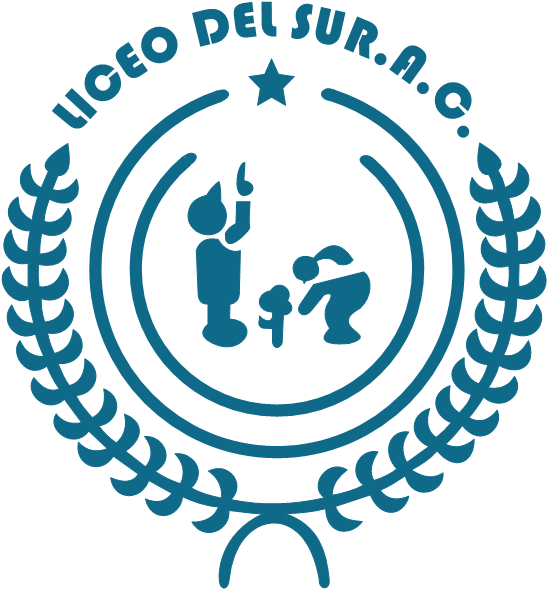 DE FORMACIÓN CÍVICA Y ÉTICA6° DE PRIMARIALas siguientes opciones expresan asuntos de interés común, que necesitan la participación de la sociedad, EXEPTO:Los derechos humanos y la saludEl trato justo e igualitario y la seguridadLa no discriminación y el cuidado del ambienteLa falta de comunicación y los problemas personales ¿Qué significa participar? ¿De qué manera puedes participar en asuntos de interés de tu escuela: ¿Cómo te preparas para participar como un ciudadano responsable?Explica que es una norma escolar: ¿Qué sucedería si en la escuela no hubiera normas? Diferencia entre una norma y una ley. Normas (convivencia, zoom, aula, biblioteca, calle, recreo) Nombre completo de cada partido político visto en clase.